О внесении изменений в решение Собрания депутатов Шумерлинского муниципального округа от 04.02.2022 № 6/2 «О денежном содержании лиц, замещающих муниципальные должности и должности муниципальной службы в органах местного самоуправления Шумерлинского муниципального округа Чувашской Республики»В соответствии с Федеральным законом от 6 октября 2003 г. № 131-ФЗ "Об общих принципах организации местного самоуправления в Российской Федерации", Законом Чувашской Республики от 5 октября 2007 г. № 62 "О муниципальной службе в Чувашской Республике", в целях упорядочения оплаты труда лиц, замещающих муниципальные должности в органах местного самоуправления Шумерлинского муниципального округа, Собрание депутатов Шумерлинского муниципального округа Чувашской Республики решило:1. Внести в Порядок установления дополнительных выплат лицам, замещающим муниципальные должности и должности муниципальной службы в органах местного самоуправления Шумерлинского муниципального округа, утвержденный решением Собрания депутатов Шумерлинского муниципального округа от 04.02.2022 № 6/2 «О денежном содержании лиц, замещающих муниципальные должности и должности муниципальной службы в органах местного самоуправления Шумерлинского муниципального округа Чувашской Республики», следующие изменения:1.1. раздел V изложить в следующей редакции:«V. Премия за выполнение особо важных и сложных заданий5.1. Премирование лиц, замещающих муниципальные должности и должности муниципальной службы за выполнение особо важных и сложных заданий (далее - премия) осуществляется в пределах утвержденного фонда оплаты труда муниципальных служащих и максимальным размером не ограничивается.5.2. Премии за выполнение особо важных и сложных заданий выплачиваются муниципальным служащим за своевременное и качественное исполнение должностных обязанностей. Размер и порядок выплаты премии за выполнение особо важных и сложных заданий лицам, замещающим должности муниципальной службы, определяется представителем нанимателя с учетом обеспечения задач и функций органа местного самоуправления.5.3. Решение о выплате премии главе Шумерлинского муниципального округа за выполнение особо важных и сложных заданий утверждается Председателем Собрания депутатов Шумерлинского муниципального округа на основании рекомендации постоянной комиссии Собрания депутатов Шумерлинского муниципального округа по вопросам экономической деятельности, бюджета, финансам, имущественным отношениям, налогам и сборам, рассматривающей результаты деятельности главы Шумерлинского муниципального округа за отчетный период.Коэффициент премирования за отчетный период при работе без замечаний  оценивается в 1 балл.Основаниями для снижения размера премии или ее невыплаты pа отчетный период являются:недостижение положительных общественно значимых результатов в развитии муниципального образования при исполнении главой Шумерлинского муниципального округа своих полномочий (должностных обязанностей);недостаточный уровень исполнительской дисциплины, включая несвоевременное выполнение поручений, содержащихся в актах Президента Российской Федерации, Правительства Российской Федерации, Главы Чувашской Республики, Кабинета Министров Чувашской Республики, органов местного самоуправления Шумерлинского муниципального округа, отдельных поручений Главы Чувашской Республики, Председателя Кабинета Министров Чувашской Республики, Руководителя Администрации Главы Чувашской Республики данных ими в пределах предоставленных полномочий; низкая эффективность реализации Соглашений, заключенных между органами исполнительной власти Чувашской Республики и органами местного самоуправления; наличие нарушений по результатам проверок контролирующих органов;несвоевременное и некачественное рассмотрение обращений граждан, в том числе в части несоблюдения сроков рассмотрения обращений, поступившие через социальные сети по данным Центра управления регионом;нарушение служебной дисциплины и правил служебного распорядка. 5.4. Премия за выполнение особо важных и сложных заданий при наличии экономии фонда оплаты труда может выплачиваться по результатам работы за месяц, квартал, полугодие, девять месяцев, год.»;1.2. в разделе VI:пункт 6.2. изложить в следующей редакции:«6.2. Решение о выплате ежемесячного денежного поощрение главе Шумерлинского муниципального округа утверждается Председателем Собрания депутатов Шумерлинского муниципального округа на основании рекомендации постоянной комиссии Собрания депутатов Шумерлинского муниципального округа по вопросам экономической деятельности, бюджета, финансам, имущественным отношениям, налогам и сборам, рассматривающей результаты деятельности главы Шумерлинского муниципального округа за отчетный период в пределах фонда оплаты труда.»;1.3. в разделе IX:пункт 9.5. изложить в следующей редакции:«9.5. Решение о выплате материальной помощи главе Шумерлинского муниципального округа утверждается Председателем Собрания депутатов Шумерлинского муниципального округа на основании рекомендации постоянной комиссии Собрания депутатов Шумерлинского муниципального округа по вопросам экономической деятельности, бюджета, финансам, имущественным отношениям, налогам и сборам, рассматривающей результаты деятельности главы Шумерлинского муниципального округа за отчетный период в пределах фонда оплаты труда.» 1.4. в разделе X:в абзаце четвертом пункта 10.1. слова «Госсовета Чувашской  Республики» заменить словами «Государственного Совета Чувашской Республики»;пункт 10.2. изложить в следующей редакции:«10.2. Решение о выплате единовременного поощрения лицам, замещающим должности муниципальной службы, оформляется распоряжением (приказом) представителя нанимателя в соответствии с Положением о порядке премирования, выплаты материальной помощи, единовременной выплаты при предоставлении ежегодного оплачиваемого отпуска и единовременного поощрения лицам, замещающим муниципальные должности и должности  муниципальной службы администрации Шумерлинского муниципального округа Чувашской Республики, утвержденным постановлением администрации Шумерлинского муниципального округа от 01.04.2022 № 206.»;пункт 10.3. изложить в следующей редакции:«10.3. Решение о выплате единовременного поощрения главе Шумерлинского муниципального округа утверждается Председателем Собрания депутатов Шумерлинского муниципального округа на основании рекомендации постоянной комиссии Собрания депутатов Шумерлинского муниципального округа по вопросам экономической деятельности, бюджета, финансам, имущественным отношениям, налогам и сборам, рассматривающей результаты деятельности главы Шумерлинского муниципального округа за отчетный период в соответствии с Положением о  порядке премирования, выплаты материальной помощи, единовременной выплаты при предоставлении ежегодного оплачиваемого отпуска и единовременного поощрения лицам, замещающим муниципальные должности и должности  муниципальной службы администрации Шумерлинского муниципального округа Чувашской Республики, утвержденным постановлением администрации Шумерлинского муниципального округа от 01.04.2022 № 206.».2.	Настоящее решение вступает в силу после его официального опубликования в периодическом печатном издании «Вестник Шумерлинского муниципального округа» и подлежит размещению на официальном сайте Шумерлинского муниципального округа в информационно-телекоммуникационной сети «Интернет».ЧĂВАШ РЕСПУБЛИКИ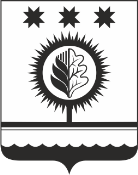 ЧУВАШСКАЯ РЕСПУБЛИКАÇĚМĚРЛЕ МУНИЦИПАЛЛĂОКРУГĔН ДЕПУТАТСЕН ПУХĂВĚЙЫШĂНУ10.06.2022 14/4  №Çемěрле хулиСОБРАНИЕ ДЕПУТАТОВШУМЕРЛИНСКОГО МУНИЦИПАЛЬНОГО ОКРУГАРЕШЕНИЕ10.06.2022 № 14/4  город ШумерляПредседатель Собрания депутатов Шумерлинского муниципального округаЧувашской РеспубликиГлава Шумерлинского муниципального округаЧувашской Республики              Б.Г. Леонтьев            Л.Г. Рафинов    